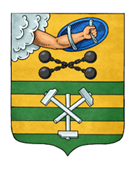 ПЕТРОЗАВОДСКИЙ ГОРОДСКОЙ СОВЕТ38 сессия 28 созываРЕШЕНИЕот 17 февраля 2021 г. № 28/38-681О применении к депутату Петрозаводского городского Советамеры ответственности, предусмотренной частью 7.3-1 статьи 40 Федерального закона от 06.10.2003 № 131-ФЗ «Об общих принципах организации местного самоуправления в Российской Федерации»В соответствии с частью 7.3-2 статьи 40 Федерального закона 
от 06.10.2003 № 131-ФЗ «Об общих принципах организации местного самоуправления в Российской Федерации», статьей 5.2.1 Закона Республики Карелия от 12.11.2007 № 1128-ЗРК «О некоторых вопросах правового положения лиц, замещающих муниципальные должности в органах местного самоуправления в Республике Карелия», Решением Петрозаводского городского Совета от 02.02.2021 №28/37-673 «Об утверждении порядка принятия решения о применении к депутату Петрозаводского городского Совета, Главе Петрозаводского городского округа мер ответственности, предусмотренных частью 7.3-1 статьи 40 Федерального закона от 06.10.2003 № 131-ФЗ «Об общих принципах организации местного самоуправления 
в Российской Федерации», на основании обращения Главы Республики Карелия от 30.12.20202 №15328/09-03/Аи Петрозаводский городской СоветРЕШИЛ:Применить к депутату Петрозаводского городского Совета Боднарчуку Геннадию Павловичу меру ответственности, предусмотренную частью 7.3-1 статьи 40 Федерального закона от 06.10.2003 № 131-ФЗ «Об общих принципах организации местного самоуправления в Российской Федерации», в виде предупреждения.И.о. ПредседателяПетрозаводского городского Совета                                             А.Ю. Ханцевич